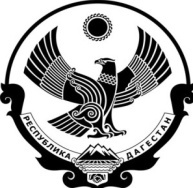 РЕСПУБЛИКА ДАГЕСТАНУПРАВЛЕНИЕ ОБРАЗОВАНИЯ АДМИНИСТРАЦИИ БАБАЮРТОВСКОГО РАЙОНАМУНИЦИПАЛЬНОЕ КАЗЕННОЕ ОБЩЕОБРАЗОВАТЕЛЬНОЕ УЧРЕЖДЕНИЕ «ХАМАМАТЮРТОВСКАЯ СРЕДНЯЯ ОБЩЕОБРАЗОВАТЕЛЬНАЯ ШКОЛА № 1 ИМ. БЕКИШЕВА Р.Я.»368064, Республика Дагестан, Бабаюртовский район, с. Хамаматюрт, ул. Абдуллаева Б.Д., д 1                                                       ИНН 0505002874: ОГРН 1040501098703:  ОКПО 25201372:сайт: http://kham.dagestanschool.ru,  e-mail:  hamamatyurtsosh@mail.ru, тел: 8(928)250-24-17 ПРИКАЗ № ___Об утверждении типового проекта зонирования Центра образования цифрового и гуманитарного профилей «Точка роста» в МКОУ «Хамаматюртовская СОШ №1 им. Бекишева Р.Я.»В соответствии с распоряжением министерства просвещения российской федерации от 1.03.2019 № Р-23 «Об утверждении методических рекомендаций по созданию мест, в том числе рекомендации к обновлению материально-технической базы, с целью реализации основных и дополнительных общеобразовательных программ цифрового, естественнонаучного, технического и гуманитарного профилей в общеобразовательных организациях, расположенных в сельской местности и малых городах», п р и к а з ы в а ю:Утвердить прилагаемые проекты зонирования Центра образования цифрового и гуманитарного профилей «Точка роста» в МКОУ «Хамаматюртовская СОШ №1 им. Бекишева Р.Я.»- кабинета формирования цифровых и гуманитарных компетенций (приложение 1); - помещения для коворкинг- студии (приложение2). Обеспечить реализацию проектов зонирования.Контроль за исполнением настоящего приказа возложить на заместителя директора по УВР Бекмурзаевой Ш.Ш.Директор  школы                                            Черивмурзаев И.М.План-схема Центра ГЦП «Точка роста» Для зоны формирования цифровых и гуманитарных компетенций ("Технология", "Информатика", "ОБЖ"), будет создана лаборатория информационных систем и технологий;Площадь помещения 8,10 х 6,00 кв.мВ коворкинг-студии будет выделено четыре зоны:зона проектно-исследовательской деятельности и коллективной работы; зона для индивидуальной работы; зона шахматного игрового пространства; медиазона.Площадь помещения  8,00 х 6,0 кв.м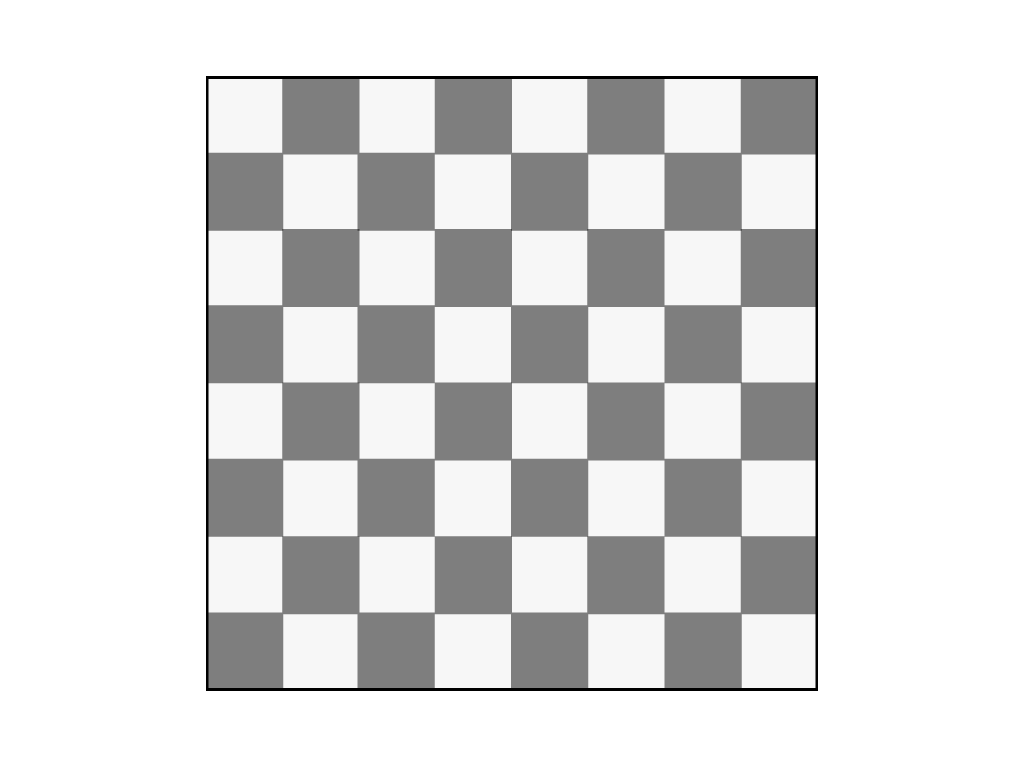 В коворкинг-студии будет выделено четыре зоны:зона проектно-исследовательской деятельности и коллективной работы; зона для индивидуальной работы; зона шахматного игрового пространства; медиазона.от 02.04.2020 г.   Приложение 